基隆市立南榮國民中學 111學年度第一學期學生多元評量實施成果領域科目特教-英文多元評量項目■實作評量   □軼事紀錄■口語評量   □檔案評量□其它評量（            ）評量日期111年9月23日評量地點學習中心二多元評量內容簡介讓學生事先查詢課文單字與發音後，先以中文對話的方式熟悉課文情境，再透過角色扮演的方式用英語念出課文。透過樹狀圖將親屬的關係以中英文的方式呈現，並搭配圖畫讓學生能將親屬關係更具象化。讓學生事先查詢課文單字與發音後，先以中文對話的方式熟悉課文情境，再透過角色扮演的方式用英語念出課文。透過樹狀圖將親屬的關係以中英文的方式呈現，並搭配圖畫讓學生能將親屬關係更具象化。讓學生事先查詢課文單字與發音後，先以中文對話的方式熟悉課文情境，再透過角色扮演的方式用英語念出課文。透過樹狀圖將親屬的關係以中英文的方式呈現，並搭配圖畫讓學生能將親屬關係更具象化。評量照片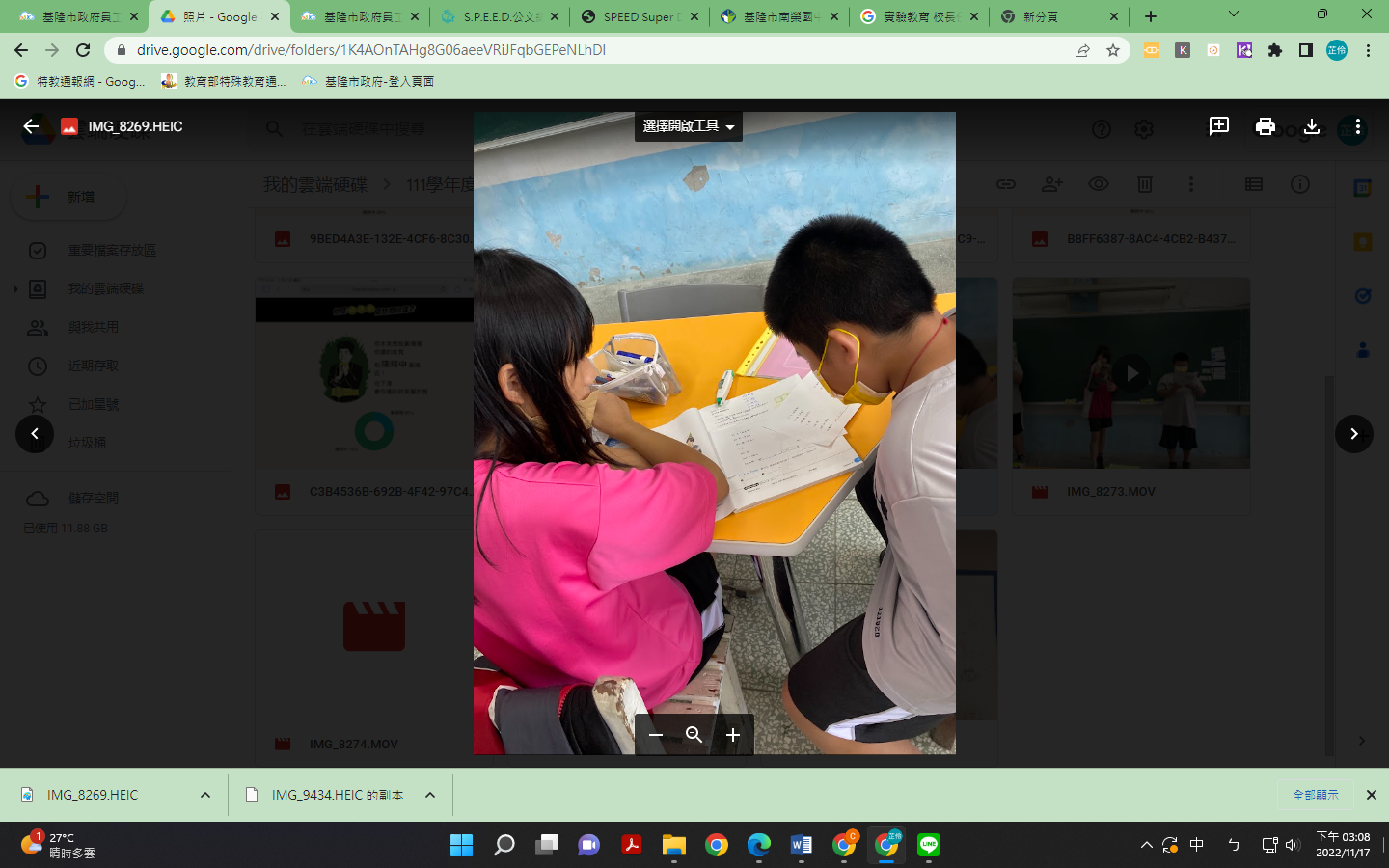 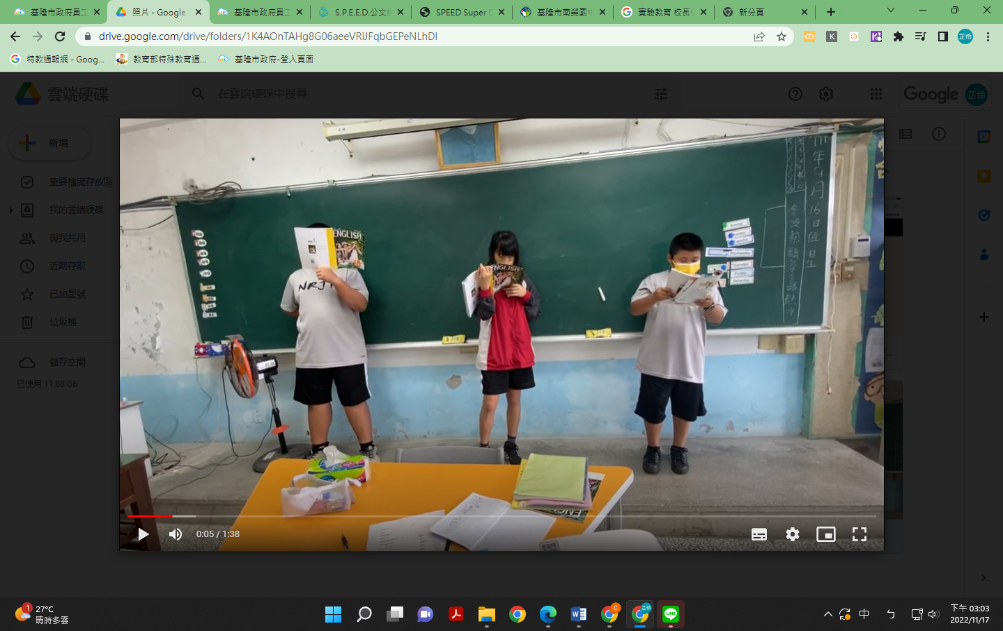 評量照片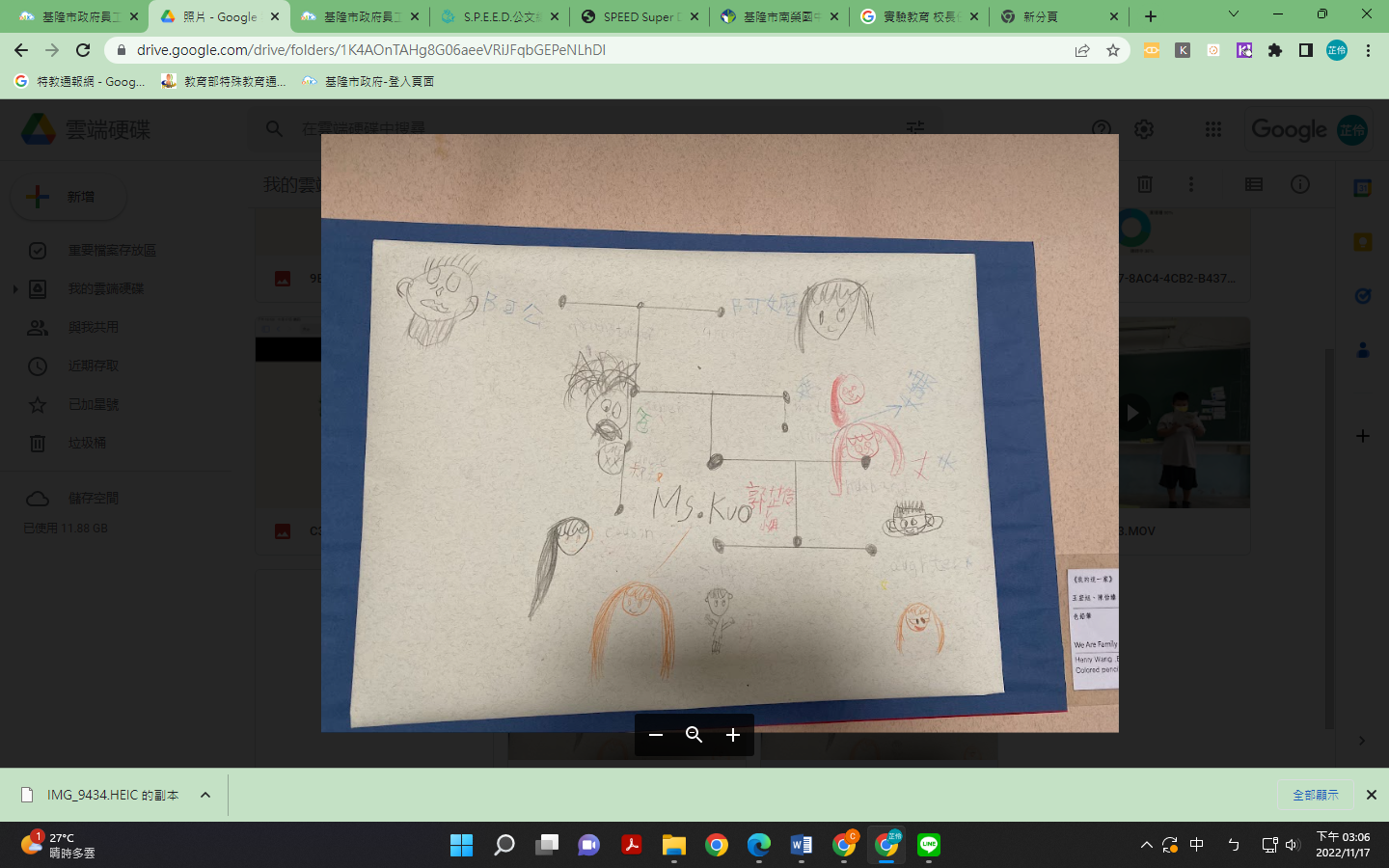 